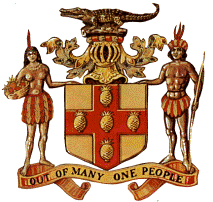 OFFICE OF THE PRIME MINISTERREQUEST FOR EXPRESSIONS OF INTERESTTRAINER FOR MODULE 1 – MARKET READINESS (BOSS PROGRAMME) COUNTRY			: JAMAICA PROJECT	: YOUTH EMPLOYMENT IN THE DIGITAL AND ANIMATION INDUSTRIESIBRD LOAN NO. 		:8405COMPONENT		: SKILLS AND CAPACITY TO ENHANCE     EMPLOYABILITY AND ENTREPRENUERSHIPBID NO.		:JM-OPM-75487-CS-INDVSELECTION METHOD	:INDIVIDUAL CONSULTANT SELECTION	The Government of Jamaica has received financing from the World Bank toward the cost of the Youth Employment in the Digital and Animation Industries Project and intends to apply part of the proceeds for consulting services. The consulting services (“the Services”) include designing and delivering, in collaboration with the Business Development Consultant, the Market Readiness Module of the “BOSS” Programme to equip Jamaican animators with an understanding of market readiness and positioning studios for growth. This will include a focus on investment assessment and scanning the industry landscape. Interested Consultants should provide Curriculum Vitae with detailed information demonstrating that they have the required qualifications and relevant experience to perform the Services. The shortlisting criteria are: A Master’s degree in management, business administration, international business, finance, entrepreneurship, screen-based media production, global marketing, mass communications, marketing/PR or related field, from an accredited institution; andAt least ten (10) years’ experience in management consulting, investment planning, business planning, business modeling, digital entrepreneurship, startup management, content planning, content production or related field. Only persons shortlisted will be contacted. Shortlisted candidates may be required to participate in an interview.The attention of interested Consultants is drawn to Section III paragraphs, 3.14, 3.16, and 3.17 of the World Bank’s “Procurement Regulations for IFP Borrowers” July 2016, setting forth the World Bank’s policy on conflict of interest.  A Consultant will be selected in accordance with the Individual Consultants Selection Method set out in the Procurement Regulations.   Further information can be obtained at the address below during office hours Mondays to Thursday, 09:00 hours  to 17:00 hours  and on Fridays, 09:00 hours to 16:00 hours. Office of the Prime MinisterYouth Employment in the Digital and Animation Industries ProjectAttn: Procurement Specialist47b South Camp RoadKingston 4JamaicaTel: 876-930-7620E-mail: ibrdyedaip@opm.gov.jmExpressions of Interest, including Curriculum Vitae, must be delivered in a written form to email address ibrdyedaip@opm.gov.jm by October 26, 2018.  The subject line should read: JM-OPM-75487-CS-INDV -  TRAINER FOR MODULE 1 – MARKET READINESS (BOSS PROGRAMME). The detailed Terms of Reference for the Consultancy Service is available below.Terms of referenceTRAINER - MARKET READINESS (BOSS PROGRamme)      BACKGROUND The Government of Jamaica has received funding from the World Bank to fund a Project to support youth employability in the digital and animation industries. Component One of this Project focuses on, among other things, developing skills and capacities in the delivery of 2D and 3D animation training as well as the development of a policy framework and strategic plan for the cohesive and systematic development of the animation industry in Jamaica.Jamaica’s animation industry, though nascent, is fast attracting attention from global players with some companies receiving an increasing number of expressions of interest for contracts from international companies. The industry is thus poised to deepen its participation, in a sector which has an annual global growth rate of 9% and a current global value in excess of US $220 billion. However, existing animation studios in Jamaica are small and assistance on growing their businesses is critical in reaching the goal of building the industry and creating new employment opportunities for youth.  PROJECT OBJECTIVES The general objective of the Youth Employment in the Digital and Animation Industries (YEDAI) Project is to support youth employment in the digital and animation industries. Under Component 1 ‘Skills and Capacity to Enhance Employability and Entrepreneurship’, the Project seeks to build the capacity and skills of Jamaican youths to improve their employability and maintain sustainable, profitable businesses in the growing animation industry. There is a sub-component to focus on enhancing business development initiatives/interventions for studios and creative entrepreneurs. This programme is the Business of Sustainability for Studios Programme (hereinafter called “BOSS”).  BOSS will groom established production studios and nurture creative entrepreneurs to grow their businesses into sustainable and profitable production and animation entities. The programme will include master classes, workshops and seminars, all aimed at preparing participants for market attendance to select international and regional animation trade markets and strategic meetings. The BOSS programme will comprise two (2) cohorts of local studios and entrepreneurs whose businesses are at varying levels of maturity. The Programme will be designed to meet the needs of the following participants:Creative entrepreneurs who demonstrate the potential for growth to develop their business to the next level.Studio executives/owners who want to improve the capacity of the studios to secure co-production and/or distribution deals, and international partners.The training component of each cohort is estimated to be approximately seventy-two (72) hours over six (6) months. The training modules are as follows:  Market Readiness Investment Assessment – how poised is your company for growth?Environmental Scanning – how to position your company competitively?Business Model CanvasStrategic Planning Business Plan DevelopmentMarketing and Promotions – Pitching / Branding / Innovative Marketing/ Packaging  International Best Practices - Workflow Studio Management / Production Workflow / StaffingInternational Best Practices – Financing and Business Affairs Financing / Accounting / Legal / Business Affairs / Tax StructuresRevenue Generation Distribution and Deal making – Contract PreparationIntellectual Property Rights and Commercializing IPAccessing Global Markets Bilateral Agreements, Co-Production Treaties, and International Taxes Festival / Market Strategy Each module will comprise two (2) consecutive days of “face-to-face” training to upskill participants with business development skills.  CONSULTANCY OBJECTIVESThe objectives of this consultancy are to:Design and deliver, in collaboration with the Business Development Consultant, the Market Readiness Module of the “BOSS” Programme to equip Jamaican animators with an understanding of market readiness and positioning studios for growth. This will include a focus on investment assessment and scanning the industry landscape.    CHARACTERISTICS OF THE CONSULTANCYType of Consultancy: The work will be carried out by an Individual Consultant with specialization in the creative industries, management consulting or international business.Place of work: All training sessions will be held at Jamaica Promotions Corporation, 18 Trafalgar Rd, Kingston, Jamaica. Duration of the contract: The contract be for a total of twenty (20) non-consecutive days which will include training of two cohorts scheduled for:Cohort 1: October 2018Cohort 2: April 2019Reporting Relationship: The consultant will report to the Project Manager (Youth Employment in Digital and Animation Industries Project) and will work collaboratively with the Business Development Coordinator and the Business Development Consultant for the duration of the assignment.  RESPONSIBILITIES AND TIMELINES The consultant will be tasked to accomplish the following:Preparation for the training (10 days) Develop and submit a comprehensive training programme, assessment tools and pre reading list and must include the following:specialized instruction material in investment analysis, cost analysis, SWOT analysis and risk assessment;Tools for identifying market readiness of studios and entrepreneurs such as business model canvas and situational analysis templates. The above must be delivered to the Business Development Coordinator within (10) ten days of signing of the contract. ‘Face to Face’ Training (Two (2) days per cohort) Discuss techniques and strategies for assessing how poised the companies are for growth and competitiveness; In collaboration with participants, complete situational analysis for each studio/entrepreneur to assess the current status of their business;Assign and supervise group projects to build team work skills, and ensure compliance with productivity deadlines and high-quality industry standards;Assessment and Final Report (3 days after completion of training of each cohort) The consultant will prepare a Final Report on the training (for each cohort) including but not limited to:The assessment(s) of trainees;   Market readiness review for each participating studio or creative entrepreneur, including challenges and lessons learnt;Attendance register (signed by participants);A business model canvas for each participating studio or creative entrepreneur.  6.0 	QUALIFICATIONS AND EXPERIENCEThe consultant should have the following:  QualificationsA Master’s degree in management, business administration, international business, finance, entrepreneurship, screen-based media production, global marketing, mass communications, marketing/PR or related field, from an accredited institution. Experience At least ten (10) years’ experience in management consulting, investment planning, business planning, business modeling, digital entrepreneurship, startup management, content planning, content production or related field. Demonstrated experience in developing and/or delivering capacity-building, training, or professional development workshops for adult learners, in either public or private sector organisations. Evidence of sound knowledge of the current international trends and industry best practices in the global creative industries.Previous work experience in Jamaica, the Caribbean, or other developing countries/emerging markets. 6.3 	Skills Knowledge and/ Competenciesa) Demonstrated understanding of international trends and industry best practices in the global creative, digital, or entrepreneurial sectors, including labour practices that govern these sectors.b) Demonstrated knowledge of the state of the Jamaican / Caribbean creative, digital, or entrepreneurial sectors, including labour practices that govern these sectorsc) Proven track record of successful completion of assigned tasks, via referencesd) Strong communication skills and must be proficient in English (spoken and written).7.0 	REPORTS/OUTPUTSA lump sum contract which covers all costs associated with the delivery of the services herein described will be awarded on technical merit with payments to be made as established and on acceptance of the following outputs:The training programme targeting studio executives, creative entrepreneurs and IP creators. 	Assessment tools and pre-reading list aligned with the training programme and course delivery referred to at (a) above.Project Report on the “face-to-face” training programme including:Attendance register (signed by participants);Market Readiness review for each participating studio or creative entrepreneur; A business model canvas for each participating studio or creative entrepreneur. EVALUATION CRITERIA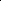 CriteriaMaximum pointsMaximum pointsQualifications:    A Master’s degree in management, business administration,international business, finance, entrepreneurship, screen-based20media production, global marketing, mass communications,marketing/PR or related fieldExperience:    At least ten (10) years’ experience in management consulting,investment planning, business planning, business modeling,20digital entrepreneurship, startup management, content planning,content production or related field     Demonstrated experience in developing and/or deliveringcapacity-building, training, or professional development15workshops for adult learners, in either public or private sector15workshops for adult learners, in either public or private sectororganisations    Previous related work experience in Jamaica, the Caribbean, or5other developing countries/emerging markets5other developing countries/emerging markets    Previous experience working with individuals or companies in thecreative, digital, or entrepreneurial sectors, and with key5stakeholders in the private and public sectorKnowledge, Skills, and Competences:    Demonstrated competence in understanding international trends10and industry best practices in the global creative, digital, or10and industry best practices in the global creative, digital, orentrepreneurial sectors    Demonstrated knowledge of the state of the Jamaican /10Caribbean creative, digital, or entrepreneurial sectors10Caribbean creative, digital, or entrepreneurial sectors   Proven track record of successful completion of assigned tasks,5via references5via references    Strong communication skills and must be proficient in English10(spoken and written).10(spoken and written).Total (100 Marks)100Minimum Qualifying Score: 75 marks100Minimum Qualifying Score: 75 marks